I. Údaje o příjemci dotaceII. Vyhodnocení projektuV …………………. dne ……………  2020											  										    ………….…..…………………………………………….			                          Jméno a podpis osoby, která provedla vyhodnocení dotace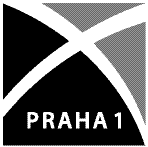 VYHODNOCENÍ DOTACEMĚSTSKÉ  ČÁSTI  PRAHA 1 – ŽIVOTNÍ PROSTŘEDÍVYHODNOCENÍ DOTACEMĚSTSKÉ  ČÁSTI  PRAHA 1 – ŽIVOTNÍ PROSTŘEDÍVYHODNOCENÍ DOTACEMĚSTSKÉ  ČÁSTI  PRAHA 1 – ŽIVOTNÍ PROSTŘEDÍNázev projektu příjemce dotace Název projektu příjemce dotace na rok:2020Jméno příjemce dotace:Jméno/Název:Jméno/Název:tel./fax:Jméno příjemce dotace:Adresa:Adresa:e-mail:IČO:IČO:Číslo OP:RČ:Celkové příjmy projektu:Celkové příjmy projektu:Celkové příjmy projektu:KčCelkové výdaje projektu:Celkové výdaje projektu:Celkové výdaje projektu:KčBilance projektu (příjmy mínus výdaje):Bilance projektu (příjmy mínus výdaje):Bilance projektu (příjmy mínus výdaje):KčVýše požadované částky od MČ P1Kčslovy:slovy:Výše obdržené částky od MČ P1Kčslovy:slovy:částka byla použita na úhradu těchto výdajů(položkový rozpis) – je-li více než 7 položek, uveďte je na samostatném papíru1.1.Kččástka byla použita na úhradu těchto výdajů(položkový rozpis) – je-li více než 7 položek, uveďte je na samostatném papíru2.2.Kččástka byla použita na úhradu těchto výdajů(položkový rozpis) – je-li více než 7 položek, uveďte je na samostatném papíru3.3.Kččástka byla použita na úhradu těchto výdajů(položkový rozpis) – je-li více než 7 položek, uveďte je na samostatném papíru4.4.Kččástka byla použita na úhradu těchto výdajů(položkový rozpis) – je-li více než 7 položek, uveďte je na samostatném papíru5.5.Kččástka byla použita na úhradu těchto výdajů(položkový rozpis) – je-li více než 7 položek, uveďte je na samostatném papíru6.6.Kččástka byla použita na úhradu těchto výdajů(položkový rozpis) – je-li více než 7 položek, uveďte je na samostatném papíru7.7.Kččástka byla použita na úhradu těchto výdajů(položkový rozpis) – je-li více než 7 položek, uveďte je na samostatném papíruCelkem Celkem KčNevyčerpané prostředky dotace byly vráceny na účet číslo, dne:  Místo realizace projektu (adresa):Přínos projektu pro MČ P1Příloha: fotodokumentace Počet fotografií:Počet fotografií:Popis:Popis:Popis: